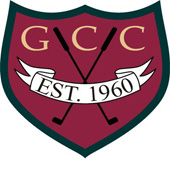 Name:_____________________________Email:______________________________Address:____________________________________City:_________________ State:_________   Zip:___________Home Phone:______________ Cell Phone:________________GHIN#_________________  HDCP Index:_____ AVG Score:____League Fee: Public Guests: $50.00
                       Members (If GHIN fee has been paid): $25.00Payment Please Circle:  
Cash
Credit Card#_____________________  Exp:_______ CVC#:____
Check: Payable To: Gorham Country Club
             Address: 93 McLellan Road, Gorham ME 04038
             Attn: Cindy AhlquistImportant Dates5/6/19 - League Meeting – 5:30PM
8/24/19- Banquet
